            Экскурсия в музей пауков и обезьян.В нашем городе проходила выставка пауков – гигантов и парад обезьян. Но не все родители смогли отвести детей в музей, так как они работали. Я предложила председателю родительскеого комитета Головковой Ирине Анатольевне организовать нам поездку в мини музей. Чтобы узнать больше о животных и пауках, в музее нас радушно встретил экскурсовод.  Она рассказала, где живут и чем питаются пауки, животные. и даже давала пауков подержать в руки и погладить питона детям. 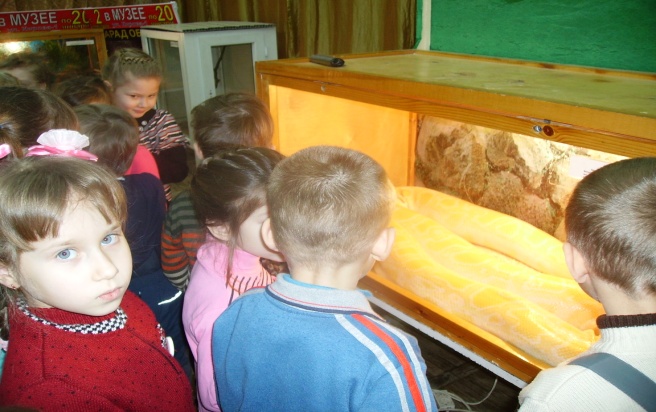 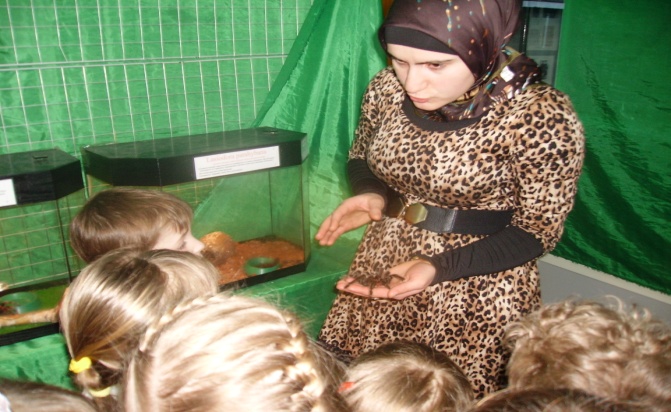 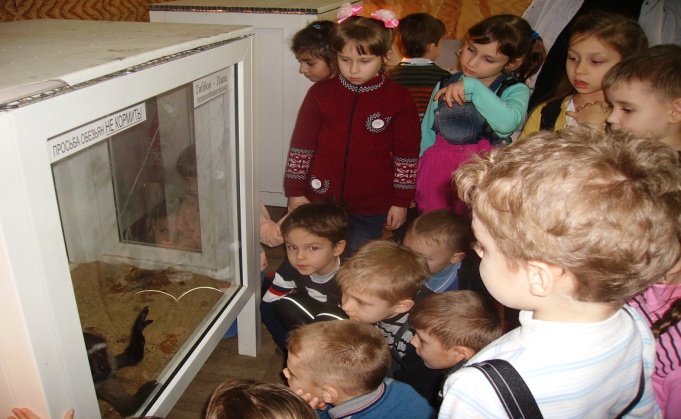 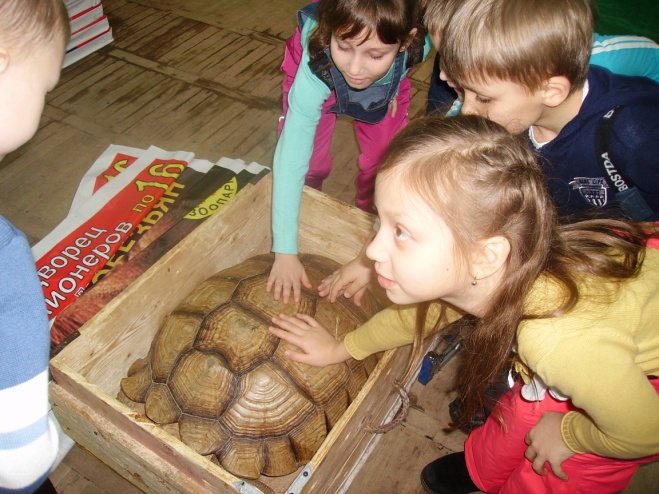 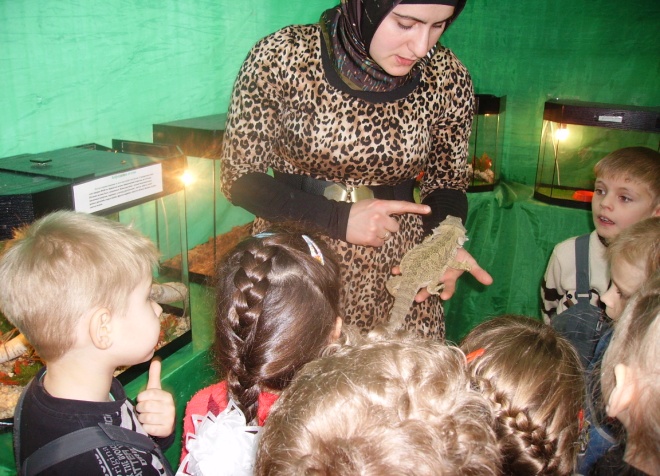 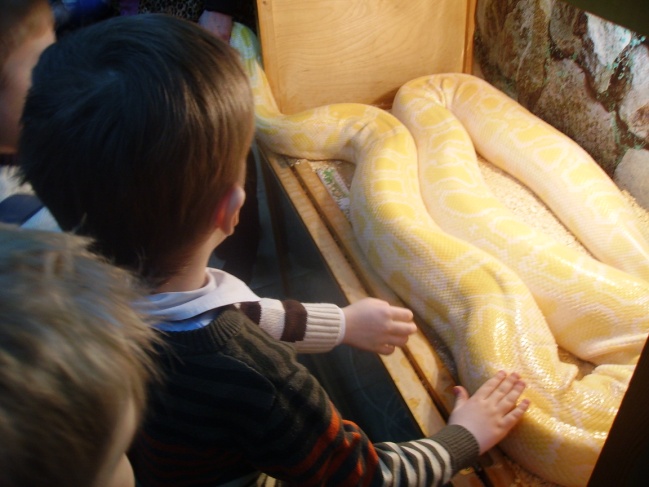 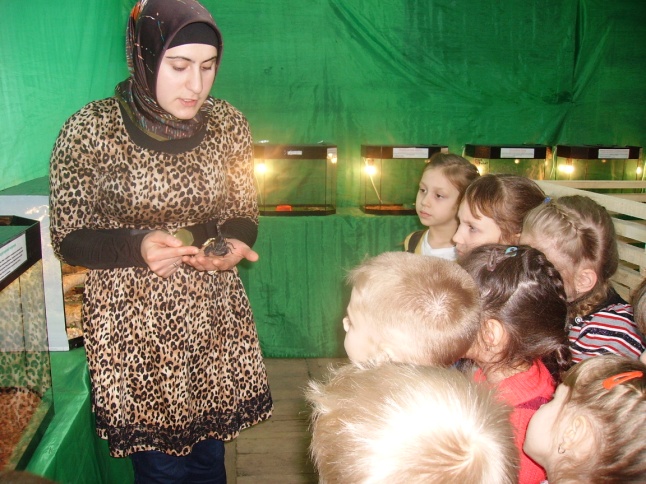 Дети были в восторге от экскурсии. Когда ехали обратно в детский сад, малыши беседовали и делились впечатлениями об увиденном.